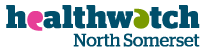 Prioritisation Panel North Somerset MeetingTuesday 10th August 2021    Digital meeting via ZOOM11.30am - 12.00 pmOpen Public MeetingAgenda Welcome, Introduction, Conflict of interests11.30Review of action log from last meeting11.35Verbal review Matrix from Patient Feedback Q111.40North Somerset Healthwatch working update11.50AOB11.55               7Future Meetings:  Tues 16th Nov                8.Close12.00